Информационная карта участника регионального этапа Всероссийского конкурса
«Учитель здоровья России – 2017»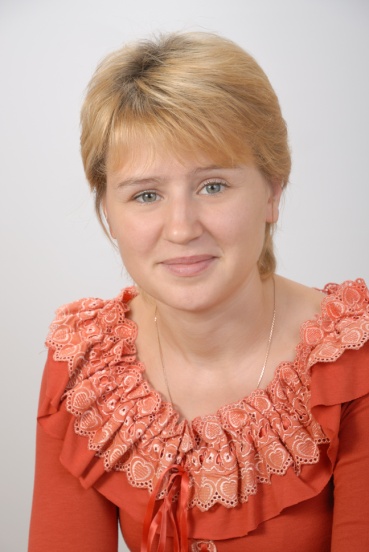 ПетренкоНаталья Васильевна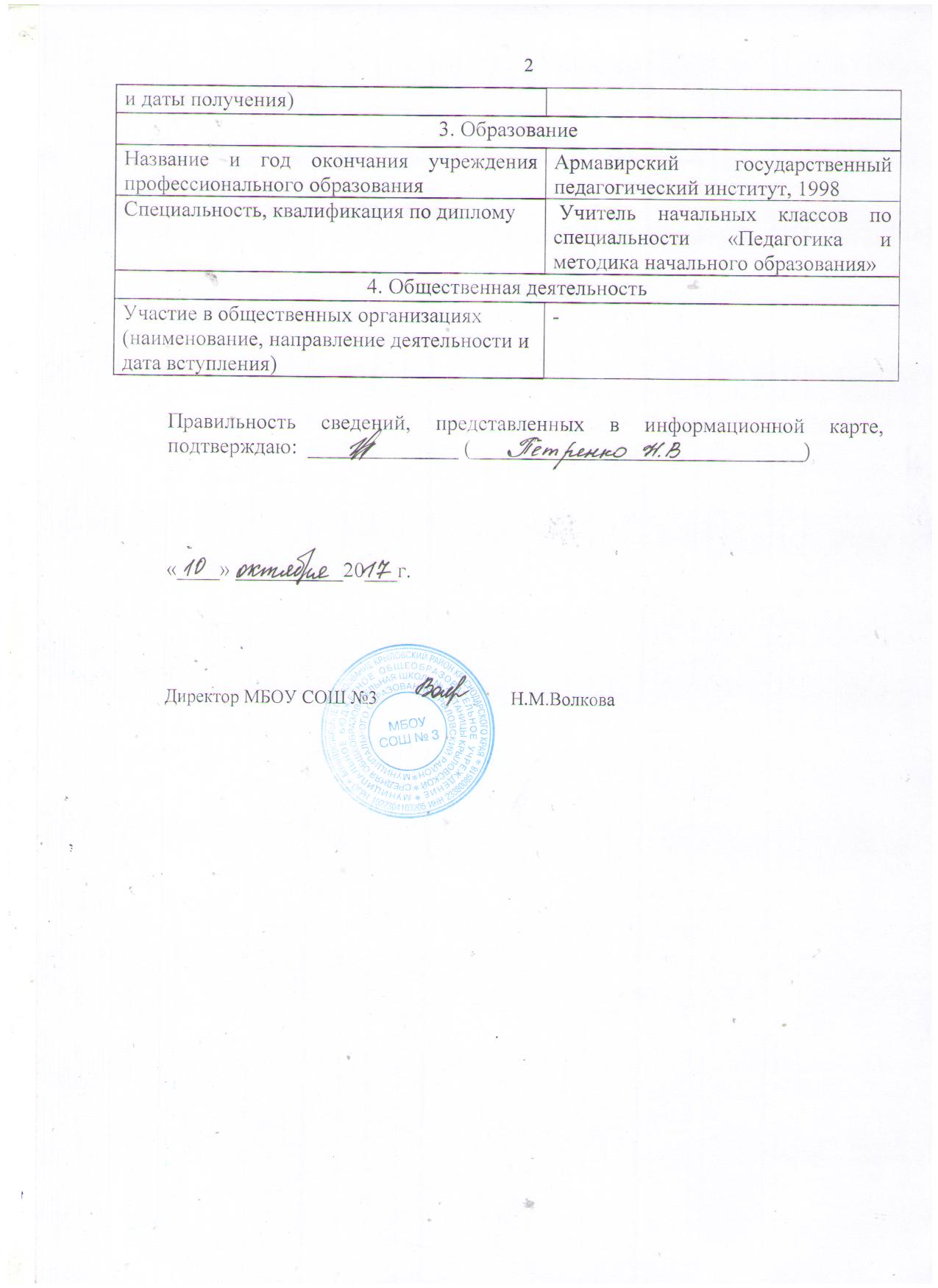 Общие сведенияОбщие сведенияМуниципальное образование Крыловский районНаселенный пункт станица КрыловскаяДата рождения (день, месяц, год)26.09.1977Место рождения станица КрыловскаяАдрес личного сайта, страницы на сайте образовательного учреждения, блога и т. д., где можно познакомиться с участником и публикуемыми им материалами http://scool3kril.ucoz.ru/Адрес сайта образовательной организации http://scool3kril.ucoz.ru/2. Работа2. РаботаМесто работы (наименование образовательного учреждения  в соответствии с уставом) Муниципальное бюджетное общеобразовательное учреждение средняя общеобразовательная школа № 3 станицы Крыловской муниципального образования Крыловский район,Занимаемая должность учитель начальных классовПреподаваемые предметы русский язык, литературное чтение, математика, окружающий мир, музыка, изобразительное искусство, технология, физическая культура, кубановедениеКлассное руководство в настоящеевремя, в каком классе 2 А классОбщий трудовой педагогический стаж (полных лет на момент заполнения анкеты) 19 летКвалификационная категория 1 категория